Middle School Supply List 2019-2020ALL GRADES:1 large multi-subject binder (4+ subjects)          1 package dividers with tabs 1 composition notebook (college-rule) 1 engineering composition notebook (graph paper) 1 package loose-leaf notebook paper (college-rule) 1 package graph paper 1 package 3x5 index cards 1 set earbuds or headphones 1 box #2 pencils 1 pencil bag/pouch: Glue stick Colored pencils, markers, pencils Scissors Highlighters Handheld pencil sharpener 1 container of Clorox Wipes 1 bottle hand sanitizer 1 roll blue painter’s tape 3 boxes of Kleenex tissue 3 reams of white copy paper 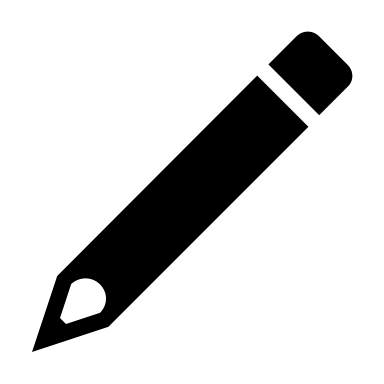 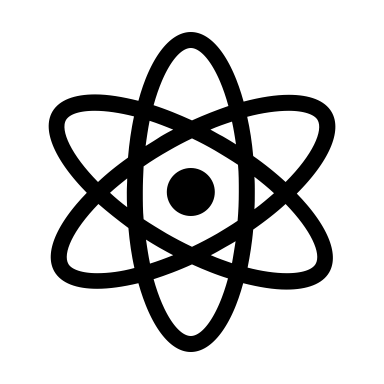 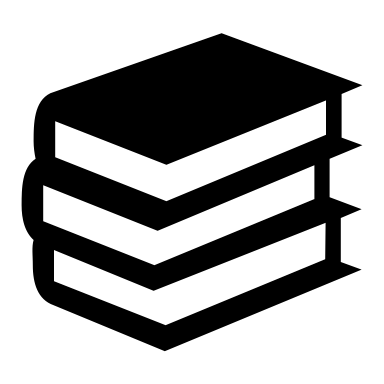 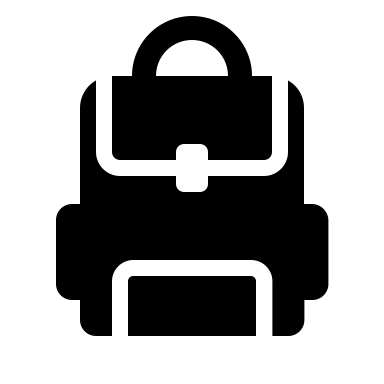 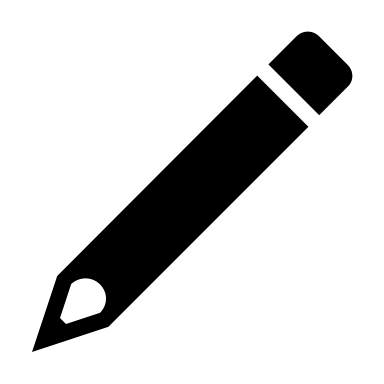 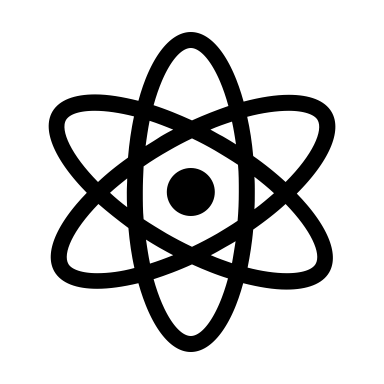 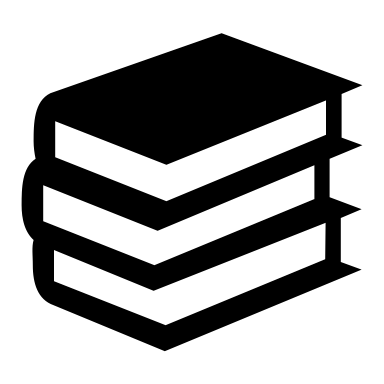 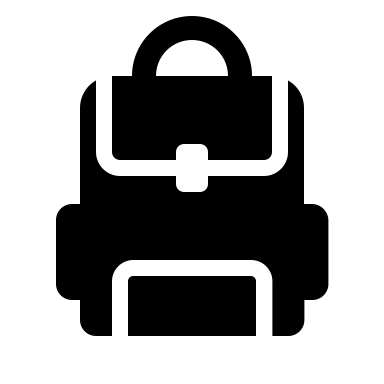 6th Grade Only:Printer ink cartridge: HP 56/57/58 Basic calculator 1 box Band-Aids (any size) 1 container of Tums1 box of forks and spoons and 1 pkg of plates7th Grade Only:Printer ink cartridge: Brother TN-650 Basic or scientific calculator 1-2 ice packs (reusable gel preferred) 1 box chewable Pepto 1 box of forks and spoons and 1 pkg of plates8th Grade Only:Printer ink cartridge: Brother LC103 Scientific or graphing calculator 1 pkg. children's ibuprofen (chewable) or acetaminophen (chewable) 1 pair of adult scissors or stapler 1 box of forks and spoons and 1 pkg of platesAdditional Wishlist Items:High quality, electric pencil sharpeners Dry erase markers Cardstock ThermometerNeosporin 